 Департамент образования города Москвы Государственное бюджетное общеобразовательное учреждение города Москвы «Школа № 1505 «Преображенская»» Рефератна темуРаскрытый секрет коллективной памяти обществаВыполнила: Светцова Софья НиколаевнаКонсультант:Кириллов Дмитрий Анатольевич ______________________ (подпись консультанта)Рецензент: Полетаева Марина Андреевна ________________________ (подпись рецензента)Москва 2019/2020 уч.г. ОглавлениеВведение……………………………………………………………….……….21. Возникновение термина коллективная память и история его изучения…………………………………………………………….…………..4        1.1 Истоки возникновения понятия……………………………….……..4        1.2 Понятие коллективной памяти в концепции Юнга………………………………………………………………....……....…..52. Современные представления о коллективной памяти…………….…........6        2.1 Концепция Михаила Поллака……………………………………..….6        2.2 Мари-Клер Лавабр о коллективной памяти …………………...........73. Новейшие представления о коллективной памяти……………………….…………………………………………………...9     3.1 Формула коллективной памяти……………………………….…….......9     3.2 Модель коллективной памяти……………………………….……...…..9Заключение…………………………………………………….…………….....13Список литературы…………………………………………….…….….……..14ВведениеКоллективная память- один из самых интересных и в то же время до конца не открывшийся для человека феномен. Первые упоминания о феномене были еще до нашей эры, но тогда не было и предположения, что его изучение продлится. Причем, заключения философов, историков, психологов и социологов сильно менялись с годами. И заключения основоположников о коллективной памяти сильно отличаются от заключений современных исследователей. В своем реферате я представлю мнения и результаты исследований разных времен, начиная с основных предположений, заканчивая новейшими заключениями по теме коллективной памяти. Цель реферата: ознакомиться с феноменом коллективной памяти общества. Задачи:Изучить возникновение термина коллективной памяти общества.Изучение научной школы, в соответствии с концепцией которой будут использованы данные в реферате (в моем случае – французская школа). Изучение пути развития темы, начиная с первых исследований, заканчивая последними разработками и открытиями.Описать значение коллективной памяти, опираясь на материалы из книг и статей известных ученых и авторов.Обзор литературыНазвание источника: «Как долго нас будут помнить после смерти. Открыта формула коллективной памяти. Мы забываем всё в соответствии с универсальным законом».Автор источника: Карелов С.В- основатель и Chief Technology Officer компании Witology, председатель Лиги независимых IT-экспертов, эксперт РСМД(Российский Совет по Международным Делам).Что описывается в статье: В статье выделена основная информация, связанная с каждым из подтипов коллективной памяти общества. В статье четко структурировано описание модели коллективной памяти общества, описаны подтипы на которые разбивается коллективная память общества, описаны функции каждого из подтипов. В статье нет излишка информации, изложение четкое и структурированное. Применение статьи в моем реферате: из этой статьи я использовала практически всю информацию. Я рассмотрела формулу и модель коллективной памяти, познакомилась с подвидами феномена. Данный источник являлся одним из основных благодаря простоте его понимания и достаточному количеству информации по теме.Название источника: Коллективная память в контексте обыденного политического сознанияАвтор источника: Емельянова Т.П – д. п. н., проф... МосГУ.Что описывается в статье: В статье дан развернутый анализ исследований понятия коллективной памяти французскими социологами, психологами и психоаналитиками. Основные результаты этих исследований сопоставляются с работами отечественных ученых. Применение статьи в моем реферате: В моем реферате была использована практически вся информация по статье. Опираясь на данные статьи, я описывала мнения и исследования социологов, их отношение к феномену, взяла информацию об истоках возникновения понятия коллективной памяти. Данная статья стала вторым основным источником при написании реферата.Название источника: Биография Карла Густава ЮнгаАвтор источника: Громова Н.В- историк, искусствоведЧто описывается в статье: В статье описывается биография Карла Густава Юнга- основоположника исследования коллективной памяти.Применение статьи в моем реферате: Из данной статьи мне потребовались базовые знания о философе (статус, даты жизни). Я решила включить этот источник в написание реферата по той причине, что Карл Юнг первым начал изучать феномен коллективной памяти, поэтому я решила изучить его биографию. Название источника: «Глобальный распад коллективной памяти и внимания»Авторы источника: Cristian Di Candia- уругвайский политик, нынешний интендант Монтевидео, Cristian Jara-Figueroa-научный сотрудник лаборатории Mit Media, Carlos Rodriguez-Sickert- УДД(Universal Del Desarrollo), факультет Государственного научного центра социальной сложности(CICS),Albert-László Barabási- Венгерско-Американский физик, наиболее известный своими работами в области исследования теории сетей.César A. Hidalgo-испано-американский ученый, известный своим вкладом в экономическую сложность, визуализацию данных и искусственный интеллект. Что описывается в статье: В статье указывается информация о новых исследованиях феномена коллективной памяти, приводятся формулы рассчета, принцип работы.Применение статьи в моем реферате: поскольку данный источник был использован в вышеприведенной мной статье, то я решила обратиться к нему, как к первоисточнику, чтобы самой попытаться еще раз проанализировать исследования феномена.Название источника: David Eagleman(Официальный блог Дэвида Иглмена) Авторы источника: личный блог Дэвида Иглмена  Что описывается в статье: В блоге описывается биография нейробиолога, его работыПрименение статьи в моем реферате: Информация по работам Дэвида Иглмена была использована в вышеприведенном мной источнике, поэтому я решила узнать побольше информации именно о самом авторе и его работах.Глава 1Возникновение термина коллективная память и история его изучения1.1 Истоки возникновения понятия «коллективная память»Исследуя исторически сформировавшиеся социальные общности, антропологи и социологи выявили, что их целостность сильно зависит от надежности функционирования системы социального управления. Надежность образуется при формировании определенного аппарата. Благодаря этому аппарату, возможна фиксация, хранение и передача информации. Выходит, что целостность и устойчивость социальных связей оказывается идентичной с характером и особенностями организации основой памяти общества. Информация о данном аппарате приведена в статье Емельяновой Т.П[4]Наличие особого способа хранения опыта осознавалось давно. Платон упоминал о неком хранилище знаний, непознанной социальной действительности, которая скрыта от человека. В статье Т.П Емельяновой[4] используется информация о том, что многие социологи и психологи предполагали существование «механизма», с помощью которого хранится и передается социально значимая информация. Многие ученые писали о своих догадках. Например, французский историк Марк Блок. Он писал, что коллективная память сыграла значительную роль в определении характера воззрений людей эпохи Средневековья. Подход к памятникам прошлых эпох, в частности к письменным, помог историкам сформировать данный взгляд. Тексты или целые произведения: предметы, которые рассматриваются историками в качестве отражения человеческих знаний и коллективного опыта. В конечном итоге складывается специфический взгляд на письменные исторические источники. Чаще всего этими источниками являются различные хроники, летописи или жизнеописания. Формирование изучений социальной обусловленности познания привело к возникновению в философской литературе целого ряда определений. Они несут в себе информацию о сформировавшейся в обществе системе хранения информации, ее дальнейшей переработке и выдаче. Помимо термина «коллективная память», также применяются термины «социальная память» и «историческая память». Некоторые авторы также предпочитают использовать термины «социально-историческая» или «внешняя» память. Реже встречаются термины «память мира», «надындивидуальная система информации» и «внегенетическая система социального наследования» и другие, пишет в своей статье Емельянова [4]. Помимо общей сути этих понятий, каждое из них отличается спецификой хранения информации и и некоторыми особыми чертами.В своей статье [4] Т.П Емельянова приводит мнение Эльмара Владимировича Соколова, который, исследуя проблему «исторической памяти», делает акцент на том, что чтобы результаты обмена информации были включены в общую систему знаний и стали доступными для дальнейшего использования, следует применить необходимые усилия. Также он делает акцент на целенаправленности формирования исторической памяти. В более узком смысле Владимир Борисович Устьянцев использует это понятие, чтобы обозначить все многообразие письменных источников исторического характера. Другой исследователь, А. А. Малиновский, видит причину появления «внешней памяти» в том что обществу нужна последовательность знаний, чтобы сохранять информацию для новых поколений. В прошлых мене развитых обществах передавались, в основном, орудия труда. Потом, с развитием знаковых систем, передававших некие значения наборами отдельных символов, а еще позже, - в виде буквенных или иероглифических записей и иных форм фиксации знания.Исходя из мнений приведенных мной историков и философов, явления приведенные выше, описываются как хранилища опыта и традиций, несмотря на то что они являются разными терминами.В данных параграфах описывается классическое представление о коллективной памяти, которое формировалось в течении нескольких веков, начиная со времен Платона. Наиболее полно и объемно темой изучения коллективной памяти занимался Карл Густав Юнг, который и создал наиболее общую концепцию коллективной памяти. Именно его концепцию я и рассмотрю.1.2 Понятие коллективной памяти в концепции ЮнгаКарл Густав Юнг - знаменитый психолог и философ, основал «аналитическую психологию» и начал исследовать коллективную память первым. В работе Юнга «Психология бессознательного» описываются три понятия: «личное», «сверхличное» и «коллективное бессознательное».  Это коллективное бессознательное является всеобщим и включает в себя некие давным-давно сформировавшиеся образы – архетипы, - хранящиеся в глубине подсознания отдельных людей. По происхождению архетипы более древние и составляют первооснову подсознания каждого человека. В коллективном бессознательном хранение архетипов происходит за счет т.н. «наследственных категорий».Карл Юнг считал, что личное и коллективное бессознательное могут как бы сливаться, за счет чего у человека происходит некое расширение личности. Однако осознание содержания этого слияния и его разделение с личным бессознательным дает возможность человеку усваивать архетипические образы, перерабатывая их в ходе осознания и понимания.По его мнению коллективное бессознательное имеет символические формы выражения. Оно действует внутри психики. В психологии Юнга присутствует одно из основных понятий психоаналитики – индивидуация.  Это процесс психологического становления личности, в ходе которого реализуются индивидуальные задатки и уникальные способности человека. Суть процесса индивидуации можно представить, как процесс выделения личности из коллективного облака, объединяющего общие архетипы для всех людей. При этом происходит некое духовное рождение человека, обладающего самостоятельной психикой. Однако, такое духовное рождение вовсе не означает, что психическую жизнь отдельного человека нельзя представить в виде сочетания коллективных форма мышления и познания мира. Именно это и происходит в современном обществе, характеризуемом доминированием массовой культуры и подавлением прав и свобод отдельного человека в авторитарных и тоталитарных государствах.Классики изучали в основном психологию человека, его сознание. По их мнению, коллективная память заключалась в сознании каждого и именно путем общения она могла распространяться. В этом заключается основная заслуга классиков, в том числе и Карла Юнга.Глава 2Современные исследования коллективной памяти2.1 Концепция Михаила ПоллакаНаша память подстраивается под ту общность и атрибуты, к которой мы принадлежим. К числу атрибутов относятся памятники, то есть архитектурное наследие.  Архитектурный стиль оказывает влияние на мировосприятие людей в течение всей их жизни. Помимо памятников атрибутами также являются материальное жизненное окружение людей, а также знаменитые личности, о которых мы постоянно слышим. Сюда же относятся и традиции, устоявшиеся правила и обычаи, устоявшиеся нормы общения; музыка и даже гастрономические привычки.Как указано в работе [10], Майкл Поллак - научный сотрудник Европейского Экономического Сотрудничества, профессор социологии в Высшей Школе общественных наук в Париже. Он считал, что можно познавать эти атрибуты как некие индикаторы коллективной памяти каждой группы, Памяти, определяющей, что объединяет людей в группу и что отличает одну группу от другой. В процессе такой самоидентификации с группой, рождается чувство причастности и принадлежности к группе, как это отмечает в своей статье Татьяна Емельянова. Коллективная память играет положительную роль в усилении социальной сплоченности. Сплоченность происходит через эмоциональную группу.В своей работе «Память, забвенье, молчанье» Поллак рассматривает коллективную память в контексте различных политических событий, происходивших в мире в течение XX века. Он выделяет определенный ряд этапов в развитии и изменении коллективной памяти. Приводя примеры извлечения человеком через много лет информации, дотоле хранящейся под спудом памяти (например, молчание невинных жертв), Поллак считает это свидетельствами долгой живучести в течение десятков и даже сотен лет индивидуальной и групповой памяти. Эти воспоминания скрываются в памяти семей, в ассоциациях, при индивидуальном общении. Они противостоят принятой и как бы узаконенной национальной памяти,  Всевозможные виды типов памяти передаются и выстраиваются чаще всего независимо друг от друга. Но существуют ситуации, когда возможно «слияние» данных сфер. Коллективная память обозначает границы между высказываемым и не высказываемым, признаваемым и не признаваемым. В этой памяти обобщен характер «мажоритарного общества, господство желает править и владеть», приводится цитата в статье [4]. По его мнению, воспоминания о войнах и других крупных потрясениях чаще всего напрямую связаны с настоящим и искажают прошлое при интерпретации. Важно отметить постоянное взаимодействие между пережитым и сообщенным, пережитым и переданным. Это справедливо для всех форм памяти — от индивидуальной, коллективной и семейной до памяти малых групп и всей нации.Формирование памяти зависит от требований обоснованности и вероятности. По мнению Поллака, если данную работу никто не сделает, то переход от индивидуальной памяти к коллективной будет невозможен. Следует понимать, что коллективная память – это не просто сумма воспоминаний индивидов. Это результат довольно тонкой работы, помогающей группам людей в приобретении исторического сознания. Связь с прошлым служит установлению связей между группами и институтами, из которых состоит общество.Поллак выделил две такие функции «общей памяти» — это защита границ общего у различных групп и установление тесных внутренних взаимоотношений. Таким образом, можно говорить об окружении памяти. Благодаря особой деятельности различные виды коллективной памяти становятся объединяющим началом. Поллак отмечает, что любая часть работы памяти не происходит независимо. При окружении используется материал истории, который может по-разному объясняться и связываться множеством ассоциативных связей. Они нацелены не только на сохранение, но и на изменение границ воспоминаемого. То, что воссоздается в памяти, —смысл группового и индивидуального самосознания.Говоря о коллективной памяти отдельного человека, Поллак пишет, что в каждом жизнеописании есть твердое ядро, мотив. Пересказывая свою жизнь, мы пытаемся все упорядочить, используя утверждения закономерных связей между ключевыми событиями, а также восстановить постоянство хронологического порядка. Следовательно, Поллак описывает основные черты, характеризующие понятие социальной памяти, ее свойства, функции. Он делает упор на взаимосвязи официальной памяти страны, народа или города и неофициальной памятью, как бы закрытой и умалчиваемой в коллективном сознании.2.2 Мари-Клер Лавабр о коллективной памятиПо материалам работы [9] Мари-Клер Лавабр был директором по исследованиям Национального исследовательского центра в Париже. В своей работе «Память и политика: о социологии коллективной памяти» Лавабр рассматривает исследование исторического пути разных государств. Он пытался оценить особенности коллективной памяти, ее функции, формы и трансформацию во времени. Например, Мари-Клер отмечает, что память может представлять собой «миф, легенду, эмоциональное отношение к истории, воссоздавая прошлое таким, каким его видят индивидуумы и группы людей, готовые придать смысл и значение прошлому, которое они пережили». Время от времени она выступает в виде более преувеличенной формы, а иногда она выступает в виде воспоминаний. Соответствие между историей и памятью далеко не везде одинаково. В этой связи становится ясно, что если память, в большинстве случаев, отчуждает, то история освобождает. Лавабр отмечает, что на Востоке, где официальная история запрещала проявления памяти и принуждала к забвению, тотально фальсифицировалось прошлое.  Это лишало отдельных людей, целые семьи и социальные группы их воспоминаний.  Поэтому, как бы воскресшая память воссоздает не только само прошлое, но и воспоминания о самобытности и различиях народов.Лавабр рассказывает о том, что различия истории и памяти становятся слабее, поскольку «память всегда приходится мерить на аршин истории, миф — на аршин реальности прошлого» Обращение к прошлому является деталью социальной принадлежности. И наследие должно быть принято для того, чтобы служить самосознанием индивидуумов и обществ. История отличается от памяти наличием компонентов, которые представляют интерес прошлого. Память держится на интересе, основанном на идентичности. Это верно для активных групп общества и, особенно, для политических движений и партий, которые возникают и действуют в противостоянии друг другу, опираясь на прошлые различия между ними. Это также верно и для всего общества. Государство, осуществляющее контроль над преподаванием истории, тем самым формулирует цели преподавания и тем самым предопределяет выбор исторических трактовок. Существует взаимосвязь между историей, которую преподают в школе и воспоминаниями, которые храним мы – индивидуумы. В результате этой взаимосвязи рождается коллективная память, то есть память, «более или менее разделяемая индивидуумами, совместные представления о прошлом, которые приуменьшают разнообразие личных воспоминаний»? приводится цитата в работе [4].В своей работе [4] Т.П Емельянова пишет о том, что Лавабр упоминает, что данная взаимосвязь не везде проявляется одинаково. Существует «эффект социализации индивидуумов». Его действенность ограничена интенсивностью прожитого в разные моменты разными индивидуумами, группой индивидуумов и поколением, многочисленностью групп, к которым принадлежит индивидуум и так далее. Он также выделяет идею о том, что разработки прошлого и содержание преподаваемой истории совершенно не принимаются индивидуумами, так как «разрушают их самые глубокие убеждения, их представления о мире, раз полученные и очень «медленно трансформируемые».Следовательно, Лавабр своей работой поддерживает мысль о том, что «социология памяти развенчивает сакраментальный характер живой памяти, подобно тому, как труды историков подвергают критике официальные мемуары. Автор разделяет понятия коллективной и исторической памяти, делая акцент на том, что коллективная память — это продукт взаимодействия официальной исторической и индивидуальной человеческой памяти.Таким образом, психоаналитическая школа выделяет в коллективной памяти следующие черты: изменчивость, сложность и субъективность.Исходя из вышеприведенных примеров, можно сделать вывод, что современная концепция сильно отличается от классической. В первую очередь тем, что люди стали жить в более сложном коммуникативном пространстве. Коллективная память стала формироваться в коммуникационной среде. Современные представления рассматривают память как коллективный феномен.Глава 3Новейшие представления о коллективной памятиТеперь рассмотрим концепции последних лет. Несмотря на новизну, концепции спорные, но зато это самые последние данные и разработки по теме коллективной памяти.3.1 Формула Коллективной памятиВ своем сборнике «Итог: сорок рассказов из загробного мира» нейробиолог Дэвид Иглмен описывается мир, в котором человек окончательно умирает лишь тогда, когда его совсем забудут. После физической смерти человек покидает Землю и попадает в что-то типа огромного зала. Покинуть его можно будет только после того, как имя человека будет произнесено на Земле в последний раз. Большинство людей довольно быстро покидают этот зал, в тот момент как туда прибывают их родственники, которых они считают наиболее близкими. Но по-настоящему знаменитым личностям приходится находиться в зале гораздо дольше. Этот рассказ Иглмена посвящен теме коллективной памяти. По его мнению, коллективная память является одним из самых важных факторов формирования мировоззрения. По его мнению, данный фактор влияет на все структуры и приоритеты общества.3.2 Модель коллективной памятиВ журнале Nature Human Behavior [7] была опубликована статья об удивительном открытии, связанном с коллективной памятью.В своей статье [6] Сергей Карелов описывает характер распада коллективной памяти.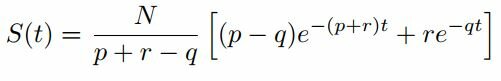 «По данным формулы понятно следующее: S (t) — показатель коллективной памяти (как часто воспоминают о ком-либо или о чем-либо) — пяти различных видов культурных объектов: музыка, фильмы, биографии спортсменов, патенты и научные статьи. Авторы утверждают, что для любых культурных объектов разрушение коллективной памяти происходит по 2ум экспоненциальным фазам», - пишет Сергей Владимирович.По его мнению, это связано с наличием двух видов памяти. Причем они устроены по-разному- один из типов разрушается быстрее другого.Первый тип памяти – коммуникативная память. Эта память зависит от общения. Она «подпитывается» коммуникацией людей. Любое упоминание книги или знаменитости при человеческом общении усиливает нашу коммуникативную память о данном объекте.Второй тип памяти-культурная память. Она заключается в наличии информации о разных объектах культуры в Интернет-ресурсах. Данная память хранится гораздо дольше из-за того, что она не связана с человеческим общением. Но это не значит, что она автоматически становится вечной. Но самое неприятное в «неуничтожаемой информации» — это ограниченное внимание человека. Его примером может служить тот факт, что очень редко люди используют в перечне ссылок, полученных при запросе в Гугл или Яндекс, больше первой страницы поисковой выдачи. Все остальные ссылки остаются вне зоны внимания человека.Данные рисунки, приведенные в работе ХХ, иллюстрируют новые представления о работе коллективной памяти.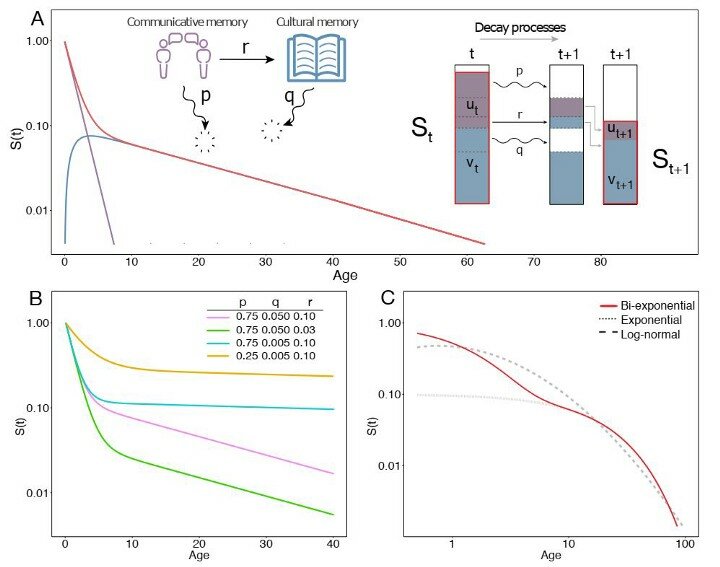 На рисунке А красная кривая показывает биэкспоненциальную функцию, прогнозирующую поведение модели в логарифмическом масштабе. Фиолетовая и синяя кривые показывают два экспоненциальных показателя коммуникативной и культурной памяти.
Поясняющая вставка (справа) иллюстрирует основную механику модели. В любой момент времени (t) коллективная память — это сумма коммуникативной памяти (u) и культурной памяти (v).
Каждый из 2х видов памяти характеризуется собственной скоростью распада: (p) для коммуникативной и (q) для культурной памяти.
Показатель ® определяет скорость перетекания информации из коммуникативной в культурную память (эта скорость для разных типов культурных объектов сильно разная).На рисунке B показано поведение биэкспоненциальной модели при различных параметрах p, q, и r, демонстрирующее широкий диапазон шаблонов затирания коллективной памяти.На рисунке С показано сравнение биэкспоненциальной модели (красная линия) с экспоненциальной и логнормальной моделями в логарифмическом масштабе (биэкспоненциальная модель существенно точнее).Исследователи объясняют это следующим образом. На 1й фазе крутого спада преобладает процесс коммуникативной памяти (прямая передача информации). На 2й, более длительной фазе «ведущей» является уже культурная память, которая поддерживается физической записью информации об объекте.Конечно же модель описывает всё не с максимальной точностью. У каждого из нас будет непредсказуемый срок пребывания в «зоне ожидания» Иглмена , поскольку нас неожиданно могут снова вспомнить даже через 100 лет.«Но всё же, открытие формулы коллективной памяти — это большой прорыв», - пишет в своей статье Сергей Владимирович [6]. Давнишние исследования предполагали, что коллективной памятью возможно управлять, но не было понятно, как и каким способом это делать.  Кроме того, это открытие — замечательный пример того, как миллионы случайных событий, складываясь в масштабы больших данных, позволяют выявлять основную закономерность. Осталось ответить на основной вопрос, сколько же нас будут помнить после смерти? Исходя из результатов исследования можно заметить, что дольше всего в коммуникативной памяти задерживаются биографии. Срок задержки информации из биографии составляет от 20 до 30 лет. Но есть и самый короткий срок – от 5 до 6 лет.Но есть один нюанс- существует «критическое время» – т.е. промежуток времени, когда культурная память начинает преобладать, а коммуникативная, наоборот, превращается в наименьший элемент коллективной памяти. Формула критического времени рассчитывается следующим образом.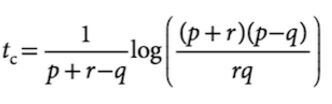 Исходя из приведенных ниже графиков, критическое время для музыки, фильмов и статей (5–10 лет) в разы меньше, чем для биографий (15–30 лет).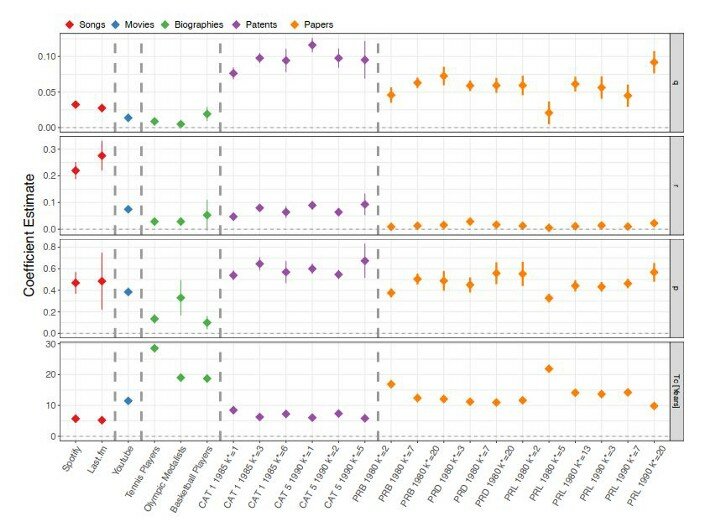 Это означает, что для биографий время, в течение которого ведущей является коммуникативная память, длится во много раз дольше, чем время преобладания культурной памяти. Новая модель коллективной памяти показывает, что информация о вас и вашей жизни сохранится в интернете, несмотря на то, что вы обычный человек, а не знаменитость. Но это продлится недолго, информация перестанет быть актуальной. Получается, что стоит возлагать большие надежды на своих друзей и близких, ведь они будут вспоминать вас чаще всего, это и приведет вас к более длительному пребыванию в зоне ожидания Иглмена.Новейшие исследования относятся к суперинформационному обществу. Любую информацию стало получать гораздо проще, благодаря интернет-ресурсам. Это кардинально изменило понятие коллективной памяти. Она стала «уходить» из голов людей, стала формироваться из сети. ЗаключениеНесмотря на долгую историю существования, понятие коллективной памяти так и не стало общепринятым. Изучение модели коллективной памяти сильно изменилось начиная с истории ее возникновения, заканчивая новейшими заключениями. Так же очень сильно изменились технологии изучения феномена. Классики изучали в основном психологию человека, его сознание. Грубо говоря, коллективная память умещалась в голове одного человека. В этом заключается основная заслуга классиков, в том числе и Карла Юнга. Современная концепция сильно отличается от классической. В первую очередь тем, что люди стали жить в более сложном коммуникативном пространстве, стали появляться телеграфы, газеты, многие другие средства связи, развивалась информационная среда. И коллективная память стала формироваться в коммуникационной среде. Люди стали читать книги, газеты, смотреть телевизор, слушать радио. Современные представления рассматривают память как коллективный феномен. Новейшие исследования относятся к суперинформационному обществу- обществу, которое стало формироваться 10-20 лет назад. Коммуникационно-информационная среда стала всеобъемлющая. Любую информацию стало получать гораздо проще, благодаря интернет-ресурсам. Это кардинально изменило понятие коллективной памяти. Она стала «уходить» из голов людей, стала формироваться из сети. Новейшие представления о коллективной памяти- раздел, когда стало возможно исследовать и даже численно мерить такой феномен, как коллективная память. В этом и заключается принципиальное отличие новейшего этапа, когда коллективная память стала на 90 процентов заключена в сети.  Тем не менее, не удалось даже разработать единую концепцию коллективной памяти. Коллективная память-один из самых непростых феноменов, до сих пор полностью нераскрывшийся для людей. Помимо этого, у феномена сложная структура. Я уверена, что изучение феномена только начинается. Ведь в дальнейшем будут новые технологии, новые разработки, мир будет зависеть от искусственного интеллекта, который сильно повлияет на формирование коллективной памяти. С моей точки зрения трудностью в изучении коллективной памяти является наличие в ней составляющих типов памяти (это культурная, коммуникативная и историческая память). Изучая тему коллективной памяти я поняла, что именно во Франции социологи и психологи наиболее заинтересованы исследованием этого феномена. Но, еще раз повторюсь, феномен не изучен до конца. В процессе написания реферата я познакомилась с разными представлениями разных социологов (и не только) о коллективной памяти, открыла для себя совершенно неизвестное ранее понятие. В дальнейшем мне бы хотелось подробнее изучить подтипы коллективной памяти, ведь они играют немаловажную роль в её формировании.Список использованных источниковБольшая биографическая энциклопедия Соколов, Эльмар Владимирович [электронный ресурс]/ Соч.: Культура и личность. 1972; Свободное время и культура досуга. 1978; Значение теорий "социального характера" и "коллективного бессознательного". Стиль и традиции в культуре. 1989; Культурология. Уч. пос. 1994; Введение в психоанализ. Социокультурный аспект. Уч. пос. 1998.URL- https://dic.academic.ru/dic.nsf/enc_biography/114976/%D0%A1%D0%BE%D0%BA%D0%BE%D0%BB%D0%BE%D0%B2 Блок Марк Энциклопедический словарь. 2009.-URL- https://dic.academic.ru/dic.nsf/ruwiki/1025179Громова Н.В Биография Карла Густава Юнга [электронный ресурс]/Н.В Громова//Psyco Search URL- https://psychosearch.ru/masters/karl-yung/174-biografiya-karla-gustava-yungaЕмельянова Т. П. Коллективная память в контексте обыденного политического сознания [Электронный ресурс] // Информационный гуманитарный портал «Знание. Понимание. Умение». 2012. № 4 (июль — август). URL: http://www.zpu-journal.ru/e-zpu/2012/4/Emelianova_Collective-Memory/Энциклопедия практической психологии. Индивидуация /Психологос 2009-2020[электронный ресурс] -URL- https://www.psychologos.ru/articles/view/individuaciyaКарелов С.В Как долго нас будут помнить после смерти. [электронный ресурс] /С.В Карелов//Medium.-2018– URL- https://medium.com/@sergey_57776/%D0%BA%D0%B0%D0%BA-%D0%B4%D0%BE%D0%BB%D0%B3%D0%BE-%D0%BD%D0%B0%D1%81-%D0%B1%D1%83%D0%B4%D1%83%D1%82-%D0%BF%D0%BE%D0%BC%D0%BD%D0%B8%D1%82%D1%8C-%D0%BF%D0%BE%D1%81%D0%BB%D0%B5-%D1%81%D0%BC%D0%B5%D1%80%D1%82%D0%B8-4167aa9a6581Cristian Candia, C. Jara-Figueroa, Carlos Rodriguez-Sickert, Albert-László Barabási, César A. Hidalgo;  The universal decay of collective memory and attention. [электронный ресурс]/ Cristian Candia, C. Jara-Figueroa, Carlos Rodriguez-Sickert, Albert-László Barabási, César A. Hidalgo// Nature Human behavior-2018 - URL- https://www.nature.com/articles/s41562-018-0474-5.epdf?author_access_token=5y5zkh-H5LcgMduFYHd4ydRgN0jAjWel9jnR3ZoTv0PvtXQtxXhXuhju8gaqKI2mhd9xU8lTGjr0UWiIbRxzI7c-lEpuS0mEA5gUFbQs-uM9kgmM37HASklJByBzVVG6mHAdSeSiqCCLmTCF-C0DrA%3D%3DDavid Eagleman. [электронный ресурс] / David Eagleman -2020-URL- https://eagleman.com/Hypotheses. Public Keynote Lecture by Marie-Claire Lavabre on The Politics of Memory. [электронный ресурс]/ Sian Sullivan//Open Edition -2018-URL-https://dsrupdhist.hypotheses.org/364Rommel Mendès-Leite, Pierre-Olivier de Busscher In memoriam Michael Pollak/ Rommel Mendès-Leite, Pierre-Olivier de Busscher. [электронный ресурс] -URL-   https://books.google.ru/books?id=dfbqWF1TCyYC&pg=PR13&lpg=PR13&dq=Michael+Pollak+Centre+National+de+Recherches+Scientifiques&source=bl&ots=CFxR9oAuiK&sig=ACfU3U1ZUyUSjAaVsRhMGKyBj-wRuzgvdA&hl=ru&sa=X&ved=2ahUKEwi1p4nim67oAhXHNcAKHfvmDZIQ6AEwCnoECAoQAQ#v=onepage&q=Michael%20Pollak%20Centre%20National%20de%20Recherches%20Scientifiques&f=false